Реквізити навчальної дисципліниПрограма навчальної дисципліниОпис навчальної дисципліни, її мета, предмет вивчання та результати навчанняДана дисципліна складається з трьох кредитних модулів: ТО-1, ТО-2 які є основою для підготовки висококваліфікованих фахівців, здатних вирішувати базові науково-технічні задачі в області конструкторського забезпечення машинобудівних виробництв.Вивчення дисципліни ґрунтується на знаннях дисциплін: “Технологія машинобудування”, “Теорія різання”, “Теоретична механіка”, “Обладнання та транспорт механообробних цехів”, “Теорія механізмів і машин”, “Деталі машин”, та інших дисциплін, що забезпечуються освітньо-професійною програмою вищої освіти за професійним спрямуванням “Інженерна механіка”.Мета дисципліни “Технологічна оснастка” – вивчення конструкцій пристроїв та принципів вибору стандартизованої і розробки нескладної спеціальної технологічної оснастки, щоб у подальшому самостійно у виробничих умовах приймати технічно грамотні та ефективні рішення завдань оснащення операцій механічної обробки прогресивною технологічною оснасткою.Згідно з вимогами освітньо-професійної програми студенти після засвоєння навчальної дисципліни мають продемонструвати:знання:основних закономірностей теорії базування заготовок і виробів в пристроях; правил та порядку вибору технологічної оснастки та методики її розробки; методів вибору доцільного варіанта конструкції оснастки з ряду альтернативних варіантів; методики економічного обґрунтування доцільності вибраної чи розробленої конструкції оснастки, сучасних методів розробки оснастки у відповідності до поставлених технологічних, організаційних та інших виробничих задач, методів оцінки допустимих значень похибок установки заготовок чи виробів в пристроях;уміння:обґрунтувати та вибрати стандартну систему технологічної оснастки, ефективну в заданих умовах виробництва; розробити конструкцію нескладного спеціального пристрою; користуватися стандартами та нормалями при синтезі конструкцій оснастки; оцінити похибки базування та шляхи їх зменшення; створити компоновку пристрою з комплектів УЗП, ЗРП і УЗПО;досвід:самостійного конструкторського проектування сучасної технологічної оснастки.Основні завдання навчальної дисципліни. Згідно з вимогами освітньо-професійної програми студенти після засвоєння навчальної дисципліни мають отримати наступні програмні компетенції:Фахові компетенціїФК13. Здатність обґрунтовано обирати типові складові елементи при проектуванні оснастки для розробленого технологічного процесуФК16. Здатність обґрунтовувати вибір, визначати робочі параметри обладнання автоматизованого виробництва машинобудівних підприємств та проектувати їх типові вузлиФК20. Здатність обирати типові складові елементи обладнання при оснащенні технологічних процесів ФК24. Здатність використовувати професійно профільовані знання й уміння в галузі теоретичних основ інформатики й практичного використання комп’ютерних технологій та основ програмування для вирішення експериментальних і практичних завдань в галузі машинобудування.Та  продемонструвати такі програмні результати навчання:РН18. Готувати вихідні дані для обґрунтування технічних рішень, застосовувати стандартні методики розрахунків при проектуванні або виборі покупного обладнання.РН22	Проводити експерименти за заданими методиками з обробкою й аналізом результатівРН24. Виконувати розрахунки параметрів об’єктів проектування і показників працездатності механізмів, машин, конструкційРН25	Проектувати окремі технологічні операції оброблення різанням та технологічні процеси оброблення деталей машин різних класів в тому числі і з застосуванням систем автоматизованого проектуванняРН27. Розробляти робочу проектну й технічну документацію, оформляти закінчені проектно-конструкторські роботи з перевіркою відповідності розроблювальних проектів і технічної документації стандартам, технічним умовам та іншим нормативним документамПререквізити та постреквізити дисципліни (місце в структурно-логічній схемі навчання за відповідною освітньою програмою)Для вивчення курсу “Технологічна оснастка” потрібно вивчити наступні дисципліни: «Механіка матеріалів і конструкцій», «Теорія механізмів і машин», «Теоретична механіка», «Інженерна та комп'ютерна графіка», «Технологія машинобудування», «Теорія різання».Курс “Технологічна оснастка” являється базовим для освоєння дисциплін: “Складальні процеси в машинобудуванні” та “Спеціальні методи складання авіаційних вузлів”. Проектування технологічної оснастки складає до 40% графічної частини подальших курсових та дипломних проектів з технології машинобудування.Зміст навчальної дисципліни Навчальні матеріали та ресурсиБазоваБоровик А.И. Технологічна оснастка механоскладального виробництва. Підручник. – К.: «Кондор», 2008. – 726 с.Боженко Л.І. Технологія машинобудування. Проектування технологічного спорядження: Посібник. – Львів: Світ, 2001. – 296 с. Гевко Б.М., Дичковский М.Г., Матвийчук А.В. Технологічна оснастка. Контрольні пристрої. Навчальний посібникю – К.: «Кондор», 2009. – 220 с.Андреев Г. Н., Новиков В. Ю., Схиртладзе А. Г. Проектирование технологической оснастки машиностроительного производства: Учеб. пособие для машиностроит. спец. вузов/ Под ред. Ю. М. Соломенцева. – 3-е изд., стер. – М.:Высш. шк., 2001.-415 с.Контрольно-вимірювальні пристрої технологічних машин : навчальний посібник / За ред. проф. З. А. Стецька. – Львів : Видавництво Національного університету «Львівська політехніка», 2008. – 321 с.ДопоміжнаКузнецов Ю.И., Маслов А.Р., Байков А.Н. Оснастка для станков с ЧПУ: Справочник.- М.: Машиностроение, 198З.- З59с.Универсально-сборная и переналаживаемая оснастка. /А.И. Жабин, Г.П. Холод, В.А. Здор и др. К.: Техніка, 1982. – 262сШубников К.В., Баранов С.Е., Шнитман Л.И. Унифицированные переналаживаемые средства измерения. /Л.: Машиностроение, 1978. – 200 с.Станочные приспособления. Справочник. В 2-х т./Ред. совет: Б.Н.Вардашкин (пред.) и др. – М.: Машиностроение, 1984. – Т. 1 /Под ред. Б.Вардашкина, А.А.Шатилова, 1984. – 592 с.Станочные приспособления. Справочник. В 2-х т./Ред. совет: Б.Н.Вардашкин (пред.) и др. – М.: Машиностроение, 1984. – Т. 2 /Под ред. Б.Вардашкина, А.А.Шатилова, 1984. – 656 с.Ансеров М.А.  Приспособления для металлорежущих станков. Изд.   4-е, испр. и доп. - Л.: Машиностроение, 1975. - 656 с.Горошкин А.К. Приспособления для металлорежущих станков: Спра-вочник.- М.: Машиностроение, 1979.- 303 с.Навчальний контентМетодика опанування навчальної дисципліни (освітнього компонента)Змістовий модуль 1 Класифікація, структура і системи технологічного оснащення.Тема 1.1 Основні поняття і визначення. Роль технологічного оснащення в підвищенні ефективності механоскладального виробництва. Класифікація і системи пристосувань.Поняття про технологічне оснащення механоскладального виробництва. Пристосування як один з видів технологічного оснащення. Службове призначення і вимоги до конструкції пристосування. Роль і значення пристосувань у машинобудуванні як спосіб підвищення продуктивності праці і якості виробів, зниження їхньої собівартості полегшення і підвищення безпеки праці робітників.Класифікація пристосувань за цільовим призначенням, за рівнем спеціалізації, автоматизації і іншими ознаками. Системи верстатних пристосувань інструмента і способів контролю. Їхнє призначення, характерні риси, принципи вибору. Ефективність використанняЛітература: [1]с.13-16; [3] с. 3-9;  [6] с. 7-12, c.12-19; [4] c.5-9; [2] с.5-14; [10] c.5-6.Тема 1.2 Структура компонування засобів технологічного оснащення.Структура пристосувань. Елементи, механізми і пристрої з яких складаються компонування пристосувань. Настановні елементи, затискні елементи, поворотні і ділильні механізми. Рушії пристосувань їхнє призначення види конструкції, вимоги до них і межі використання. Елементи пристосувань для забезпечення напрямку і контролю положення інструмента, їхнє призначення, конструкції, вимоги до них. Базові елементи і корпуси пристосувань, їх призначення, вимоги до них.Література: [2] c.15-29, 54-93; [7] с. 138-149, 249-293, 327-374, 425-516; [10] с.6-8.Тема 1.3 Предпроектний аналіз, алгоритм побудови і структурні схеми пристосувань.Фактори які визначають вибір системи способів оснащення. Аналіз «життєвого середовища» об'єкта проектування і попередній вибір можливих компоновочных рішень конструкції пристосування. Послідовність дій при розробці конструкцій пристосувань. Розробка структурних схем компонувань пристосувань і оцінка технологічності конструктивних варіантів. Розробка технічних завдань на проектування пристосувань.Література: [1] с.654-689; [2] c.134-146; [3] с.178-184; [10] с.11-12.Змістовний модуль 2. Проектування та розрахунок пристосуваньТема 2.1 Базування, закріплення і похибки установки заготівель у пристосуванняЕтапи розробки схеми базування і закріплення заготівель у пристосуванні. Основні принципи, які варто дотримувати, при розробці схем базування і закріплення заготівель у пристосування. Похибки, що з'являються в результаті установки заготівель у пристосування і на верстаті. Розрахунок і оцінка помилки базування, закріплення, припустимої і розрахункової погрішності пристосування.Література: [1] с.17-50; [2] c.147-158; [3] с.10-60, c.396-403; [10] с.8-9.Тема 2.2 Силовий розрахунок пристосуваньХарактеристика зовнішніх сил, що діють на заготівлю при її обробці на верстаті. Алгоритм виконання проектних і перевірочних силових розрахунків і їхня необхідність. Принцип силового розрахунку, на основі представлень про тверде тіло, що знаходиться під впливом просторової системи дії сил. Блок-схема силового розрахунку. Розрахунок сили затиску заготівлі і сили яку створює привод. Параметри механізмів затиску приводів. Вибір і обґрунтування компонування механізмів затиску і приводів. Приклади силового розрахунку для найбільше розповсюджених схем установки і затиску заготівлі під час виконання токарських, фрезерних і свердлильних операцій.Література [1] с.51-203; [2] c. 30-53, 404-406; [3] с. 61-155; [7] с. 44-72, 200-308.Тема 2.3 Розрахунки точності і міцності пристосувань.Аналіз похибок, що можуть виникнути при обробці деталей, їхній зв'язок з потрібною точністю обробки і необхідною точністю пристосувань Розрахунок припустимої помилки пристосування. Розмірний аналіз компонування пристосування і розрахунок погрішностей і припустимих відхилень розмірів, що забезпечують точність розташування заготівлі в пристосування. Вибір конструкційних матеріалів з який варто виконувати деталі пристосувань, а також видів покрить іншими металами. Вибір методів обробки деталей. Перевірочні і проектні розрахунки розмірів елементів пристосувань за умовами міцності.Література: [1] с.609-645; [3] с.184-189.Тема 2.4 Проектування переналагоджуваних пристосувань і компонувань з УСП.Конструкторсько-технологічний класифікатор компонувань переналагоджуваних пристосувань для групової обробки деталей. Особливості створення компонувань переналагоджуваних пристосувань з використанням конструкторсько-технологічного класифікатора. Системи УСП із Т-образними пазами і координатно-фіксуючими отворами. Принципи і послідовність складання компонувань пристосувань з елементами УСП.Література: [3] с.196-208; [9] с. 117-150; [2] c. 344-367;  [10] с.15-16.Тема 2.5 Обґрунтування засобів технологічного оснащення в умовах дрібносерійного виробництва важкого машинобудуванняЦентри технологічного оснащення, структура, організація, функції їхня роль у технологічному оснащенні, переоснащення і модернізації виробництва, скорочення термінів підготовки виробництва, підвищення якості і конкурентноздатності виготовленої продукції. Уніфікація способів технологічного оснащення відносно орієнтації і затиску заготівель на верстаті, контролю параметрів виробів і оргтехоснащення робочого місця верстатника.[4] с.275-283.Модуль 3. Проектування засобів контролю і допоміжного інструмента.Тема 3.1 Вибір і обґрунтування технічних способів контролю параметрів виробів.Класифікація контрольованих параметрів деталі і складених одиниць. Методи і технічні способи контролю параметрів виробу і їхня характеристика, особливості й область ефективного використання.Література: [1] с.523-607; [3] с.235-236; [4] с.242-248; [10] с.13-14.Тема 3.2 Методика проектування засобів контролю.Допроектный аналіз «життєвого середовища» засобів контролю. Розробка структурної схеми, заданих параметрів виробів і попередня оцінка похибки вимірів. Особливості проектування переналагоджуваних контрольних пристосувань. Контрольні пристосування автоматизованих виробництв, їхній вибір і обґрунтування в залежності від умов використання. Література: [3] с.236-249; [4] с.248-254Тема 3.3 Вибір, проектування і розрахунок допоміжного інструмента.Допоміжний інструмент. Допроектный аналіз ситуації, обґрунтування структурної схеми побудови інструментальної системи. Поняття інструментальної системи Класифікація і структура допоміжного інструмента до токарських верстатів. Система інструментального оснащення до важких токарних верстатів. Допоміжний інструмент для верстатів із ЧПК і фрезерно-свердлильно-розточной групи.Література: [2] с.224-250; [3] с.208-220; [10] с.14-15.Тема 3.4 Оцінка ефективності використання пристосувань.Технічний організаційний і економічний аналіз конструкторських варіантів пристосувань. Методика розрахунку економічності й ефективності використання спеціального, універсального, переналагоджуваного й універсально-складеного технологічного оснащення. Ергономіка й охорона праці при використанні верстатних пристосувань.Література: [1] с.689-692; [2] c. 329-343; [3] с.189-192; [10] с.16-17.Практичні заняттяРекомендована тематика практичних (семінарських) занятьПрактичні заняття охоплюють основні теми лекційного матеріалу і розглядають питання практичного застосування отриманих знань. Їх тематика наступна:Огляд конструкцій технологічного оснащення.Аналіз реальних верстатних пристроїв. Знаходження принципу їхньої роботи.Ескіз передбачуваної до закріплення деталі.Вибір закріплення. Розрахунок сили закріплення.Вимоги щодо закріплення деталі.Розстановка сил, що діють на деталь (сили різання, реакції опор, сили закріплення, сили тертя, вага заготовки)Розрахунок сили закріплення через рівняння рівноваги.Кінематична схема приводу. Розрахунок приводу.Ескіз кінематичної схеми приводу.Розрахунок передавального відношення механізму.Розрахунок та вибір із стандартних рядів рушіїв.Розрахунок міцності.Пошук найбільш навантаженої деталі пристрою.Розрахунок навантаження на деталь.Перевірочний розрахунок внутрішньої напруги в деталі.Проектувальний розрахунок розміру деталі за заданою напругою.Розрахунок точності пристосування.Пошук ланок, які впливають на точність пристосування.Розрахунок точності пристосування.Проектування картки налагодження для координатно-вимірювальної машини.Додаткові:Схема вимірювання при проектуванні контрольно-вимірювальних пристосувань.Аналіз технологічних можливостей інструментальної системи різальних інструментівЛабораторні роботиЛабораторні роботи виконуються на обладнанні лабораторії кафедри. За умови недоступності лабораторії роботи виконуються віртуально за допомогою розроблених на кафедрі комп’ютерних програм.Рекомендований перелік лабораторних робіт (комп’ютерних практикумів)Визначення похибки базування у призміВизначення похибки базування деталей на палець і зрізаний палецьДослідження впливу частоти обертання шпинделя токарного верстата на силу затиску заготовкиДослідження умов закріплення заготовок в затискних елементах верстатних пристроївДослідження умов закріплення заготовки при розточуванні отворівДослідження точності розточування тонкостінних кілець при затиску в патроніДодаткові:Налагодження інструменту у верстатному пристрої для фрезерування шпонкового пазуДослідження умов затиску в пристроях першого і другого типу при торцевому фрезеруванні.Дослідження похибки встановлення заготовки у пристрої від сили затискуПроектування самоцентруючого люнету.Самостійна робота студента/аспірантаІндивідуальні завдання у формі розрахункової графічної роботи виконуються вирішенням таких завдань:-	підготовити початкові данні та розробити технічне завдання (ТЗ) на проектування спеціального верстатного пристрою або на компонування пристрою системи УЗП, ЗРП, УЗПП для оснащення технологічної операції;-	розрахувати похибки базування (при наявності) для розмірів, що витримуються на операції;-	вибрати конструкції установочних елементів пристрою для технічної реалізації теоретичної схеми базування обґрунтованої в ТЗ;-	розрахувати силу(и) затиску, необхідну(і) для надійного закріплення заготовки;-	розробити схему і визначити основні параметри затискного механізму;-	розробити загальний вид конструкції пристрою або ескіз компоновки УЗП, ЗРП, УЗПП;-	виконати розрахунки пристрою на точність та визначити технічні вимоги до його виготовлення;-	розрахувати на міцність або жорсткість найслабші ланки пристрою;-	оформити складальне креслення пристрою та розробити специфікацію;-	визначити орієнтовно вартість пристроюПолітика та контрольПолітика навчальної дисципліни (освітнього компонента)правила відвідування занять (як лекцій, так і практичних/лабораторних) регламентується: «Положення про організацію освітнього процесу в КПІ ім. Ігоря Сікорського»  https://osvita.kpi.ua/node/39; «Положення про систему внутрішнього забезпечення якості вищої освіти в КПІ ім. Ігоря Сікорського» https://osvita.kpi.ua/node/121; правила поведінки на заняттях (активність, підготовка коротких доповідей чи текстів, відключення телефонів, використання засобів зв’язку для пошуку інформації на гугл-диску викладача чи в інтернеті тощо) регламентується «Положення про організацію освітнього процесу в КПІ ім. Ігоря Сікорського»  https://osvita.kpi.ua/node/39,  ;правила захисту лабораторних робіт; кожен студент особисто здає лабораторні роботи;правила захисту індивідуальних завдань; кожен студент особисто здає індивідуальні роботи ; в даному кредитному модулі наявні тільки заохочувальні бали, які студент може отримати на добровільній основі виконуючі певний перелік додаткових завдань пов’язаних з тематикою кредитного модуля;політика дедлайнів та перескладань, регламентується «Положення про поточний, календарний та семестровий контроль результатів навчання в КПІ ім. Ігоря Сікорського» https://osvita.kpi.ua/node/32, «Положення про систему оцінювання результатів навчання в КПІ ім. Ігоря Сікорського» https://osvita.kpi.ua/node/37 ;політика щодо академічної доброчесності регламентується «Положення про систему запобігання академічного плагіату в  КПІ ім. Ігоря Сікорського» https://osvita.kpi.ua/node/47; положенням «Положення про вирішення конфліктних ситуацій в КПІ ім. Ігоря Сікорського» https://osvita.kpi.ua/2020_7-170;Види контролю та рейтингова система оцінювання результатів навчання (РСО)Розподіл навчального часу за видами занять і завдань з дисципліни згідноз робочим навчальним планом 			Рейтинг студента з дисципліни складається з балів, що він отримує за:- виконання та захист 6 практичних робіт  - 6х4= 24 бала;- виконання та захист 6-ти лабораторних робіт - 6х4= 24 бала;- модульна контрольна робота (три задачі) – 3х4 = 12 балів;- відповідь на іспиті  - 40 балів.Система рейтингових (вагових) балів та критерії оцінювання1. Практичні і лабораторні роботи (r1)2. Модульний контроль (r2)Рейтингові бали за одну задачу МКР3. Штрафні та заохочувальні балиЗагальний рейтинг з дисципліни включає заохочувальні бали (табл.6). Загальна сума заохочувальних балів не може перевищувати 60 х 0,1 = (+ 6) балів.5 Умови рубіжної атестаціїНа перша атестація графіком передбачено виконання:подача не менше 2 практичних робіт —  2х4=8 балів; захист не менше 2 лабораторних робіт —  2х4=8 балів;Що становить у сумі 8+8=16 балів. Таким чином для отримання "задовільно" з першої рубіжної атестації студент повинен мати не менше ніж 16х0,5=8 балів.На друга атестація графіком передбачено виконання:подача не менше 4 практичних робіт  —  4х4=16 балів; захист не менше 4 лабораторних робіт —  4х4=16 балів; написання МКР: 12б.Таким чином для отримання "задовільно" із другої рубіжної атестації студент повинен мати не менше ніж 44х0,5=22 бали.6. Критерії  оцінювання іспиту.Іспит складається із трьох питань, вага одного питання 10 балів, вага двох інших питань — 15 балів. Максимальна кількість балів іспиту становить 10х1 + 15х2  = 40 балів.Критерій екзаменаційного оцінювання визначається як сума якості відповідей на кожне завдання білета за таблицею.8. Розрахунок шкали рейтингу з дисципліни (rd):Сума вагових балів контрольних заходів протягом семестру складає: Rc = де r - рейтингові або вагові бали за кожний вид робіт з дисципліни.Необхідною умовою допуску до екзамену є виконання МКР-1, зарахування всіх практичних робіт передбачених програмою, а також стартовий рейтинг Rc не менше 50% від RC. Тобто, не менш RC = 0,5х60 = 30 балів.Студенти, які набрали протягом семестру рейтинг з дисципліни більше 0,5 х Rc = 30 балів, допускаються до екзамену.Студенти, які набрали протягом семестру рейтинг з дисципліни менше 0,5 х Rc = 25 балів (оцінка F), зобов'язані до початку екзаменаційної сесії підвищити його, інакше вони не допускаються до екзамену з цієї дисципліни і мають академічну заборгованість.Студенти, які отримали протягом семестру рейтинг з дисципліни не менше 0,95 х Rc = 57 балів та виконали умову допуску до екзамену мають можливість отримати залікову оцінку «автоматом». В особливих випадках студент має можливість отримати залікову оцінку «автоматом» при 0,9 х Rc = 54 балів Додаткова інформація з дисципліни (освітнього компонента)Задачі до модульної контрольної роботи.Знайти похибку базування.Знайти силу закріплення при обробці поверхні.Знайти необхідну силу рушія.Питання до іспиту Теоретичні питанняСклад технологічної оснастки. Визначення пристосування і верстатного пристосування.Призначення і застосування пристроїв.Загальні вимоги до конструкції верстатних пристосувань.Класифікація пристроїв.Похибка установки заготовок в пристрої.Міжгалузеві системи технологічної оснастки: НСО, УЗО, УЗПО.Міжгалузеві системи технологічної оснастки: ЗРО, УБО, УНО.Галузеві системи технологічної оснастки.Вибір верстатного пристосування за серійністю.Класифікація пристроїв за: призначенням, технологічною ознакою, способом компонування, ступенем спеціалізації та механізації.Елементи компонування верстатних пристосувань. Їх призначення.Вимоги до установчих елементів пристроїв.Установочні елементи пристроїв: опорні штирі.Установочні елементи пристроїв: опори, що регулюються.Установочні елементи пристроїв: пластини опорніУстановочні елементи пристроїв: призми.Установка заготовок в самоцентрувальні патрони.Установка заготовок на оправки.Установка заготовок на пальці.Елементи для закріплення заготовок: гвинтові.Елементи для закріплення заготовок: швидкодіючі залещата.Елементи для закріплення заготовок: прихвати.Елементи для закріплення заготовок: ексцентрикові залещата.Елементи для закріплення заготовок: розрізні пружні гільзи.Мембранні патрони.Конструкцій замків для реєчно-важільних затискачів.Комбіновані залещата.Затискні механізми для багатомісних пристроїв.Затискні механізми автоматизованого типу.Технічні характеристики, види та вимоги до приводів затискних пристроїв пристосувань.Приводи затискних пристроїв пристосувань: пневматичні.Приводи затискних пристроїв пристосувань: гідравлічні.Приводи затискних пристроїв пристосувань: пневмогідравлічні.Приводи затискних пристроїв пристосувань: електричні.Приводи затискних пристроїв пристосувань: магнітні.Приводи затискних пристроїв пристосувань: вакуумні.Розрахунок механізмів для закріплення заготовок: гвинтові.Розрахунок механізмів для закріплення заготовок: важільні.Розрахунок механізмів для закріплення заготовок: клинові.Допроектний аналіз при проектуванні верстатних пристосуваньПорядок проектування верстатних пристосувань.Види баз і базування.Складові похибки установки.Правила вибору баз.Розрахунок похибки базування на призмі.Розрахунок похибки базування на пальцях.Загальні принципи силового розрахунку.Коефіцієнт запасу у силовому розрахунку. Вибір точки прикладення зусилля закріплення.Розрахунок елементів пристосувань на міцність.Складові похибки, що виникають при установки заготовки у пристосування.Приклади задач на іспиті.Опишіть базування та затискання деталі у запропонованому пристосуванні. Опишіть закріплення цього пристосування на верстаті.Розрахуйте силу затиску при фрезеруванні верхньої площини торцевою фрезою, якщо Pz=400 Н, Py/Pz=0,8, Pz/Px=0,6, k=5,5.Перевірте на міцність центральну шпильку прихвату (позиція 8), якщо вона зроблена з сталі у якої [σ]=780 МПа.Робочу програму навчальної дисципліни (силабус):Складено к.т.н., доцент каф. Технології машинобудування Медведєв В.В.Ухвалено кафедрою Технології машинобудування (протокол № 1 від 30.08.2022)Погоджено Методичною комісією факультету (протокол № 1 від 30.08.2022)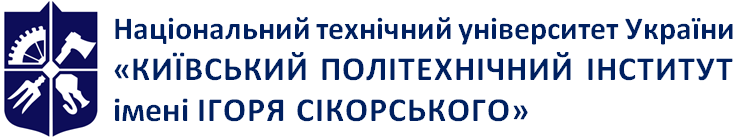 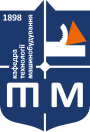 кафедратехнології машинобудування НН ММІТехнологічна оснастка Робоча програма навчальної дисципліни (Силабус)Технологічна оснастка Робоча програма навчальної дисципліни (Силабус)Технологічна оснастка Робоча програма навчальної дисципліни (Силабус)Рівень вищої освітиПерший (бакалаврський)Галузь знань13 Механічна інженеріяСпеціальність131 Прикладна механікаОсвітня програмаТехнологія машинобудуванняСтатус дисципліниНормативнаФорма навчанняочна(денна)/ заочна / дистанційна/змішанаРік підготовки, семестр4 курс, осінній семестрОбсяг дисципліни4 кредитиСеместровий контроль/ контрольні заходиЕкзаменРозклад занятьhttp://rozklad.kpi.uaМова викладанняУкраїнськаІнформація про 
керівника курсу / викладачівЛектор: к.т.н., доцент, Медведєв Вадим Вячеславович, medvedev.vadym@lll.kpi.uaПрактичні / Семінарські: к.т.н., доцент, Медведєв Вадим Вячеславович, medvedev.vadym@lll.kpi.uaЛабораторні: к.т.н., доцент, Приходько Василь Петрович, privas0718@gmail.comРозміщення курсуhttps://bbb.kpi.ua/b/9h7-jjx-73v
https://bbb.kpi.ua/b/n7h-qhe-aq6  Назви змістових модулів і темКількість годинКількість годинКількість годинКількість годинКількість годинКількість годинНазви змістових модулів і темденна формаденна формаденна формаденна формаденна формаденна формаНазви змістових модулів і темусьогоу тому числіу тому числіу тому числіу тому числіу тому числіНазви змістових модулів і темусьоголплабіндс.р.Змістовий модуль 1 Класифікація, структура і системи технологічного оснащення.Змістовий модуль 1 Класифікація, структура і системи технологічного оснащення.Змістовий модуль 1 Класифікація, структура і системи технологічного оснащення.Змістовий модуль 1 Класифікація, структура і системи технологічного оснащення.Змістовий модуль 1 Класифікація, структура і системи технологічного оснащення.Змістовий модуль 1 Класифікація, структура і системи технологічного оснащення.Змістовий модуль 1 Класифікація, структура і системи технологічного оснащення.Тема 1.1 Основні поняття і визначення. Роль технологічного оснащення в підвищенні ефективності механоскладального виробництва. Класифікація і системи пристосувань.312Тема 1.2 Структура компонування засобів технологічного оснащення.5122Тема 1.3 Предпроектний аналіз, алгоритм побудови і структурні схеми пристосувань82222Разом за змістовим модулем 1164246Змістовий модуль 2 Проектування та розрахунок пристосуваньЗмістовий модуль 2 Проектування та розрахунок пристосуваньЗмістовий модуль 2 Проектування та розрахунок пристосуваньЗмістовий модуль 2 Проектування та розрахунок пристосуваньЗмістовий модуль 2 Проектування та розрахунок пристосуваньЗмістовий модуль 2 Проектування та розрахунок пристосуваньЗмістовий модуль 2 Проектування та розрахунок пристосуваньТема 2.1 Базування, закріплення і похибки установки заготівель у пристосування10244Тема 2.2 Силовий розрахунок пристосувань.142246Тема 2.3 Розрахунки точності і міцності пристосувань102224Тема 2.4 Проектування переналагоджуваних пристосувань і компонувань з УСП.102224Тема 2.5 Обґрунтування засобів технологічного оснащення в умовах дрібносерійного виробництва важкого машинобудування91224Разом за змістовим модулем 253981422Змістовий модуль 3 . Проектування засобів контролю і допоміжного інструмента.Змістовий модуль 3 . Проектування засобів контролю і допоміжного інструмента.Змістовий модуль 3 . Проектування засобів контролю і допоміжного інструмента.Змістовий модуль 3 . Проектування засобів контролю і допоміжного інструмента.Змістовий модуль 3 . Проектування засобів контролю і допоміжного інструмента.Змістовий модуль 3 . Проектування засобів контролю і допоміжного інструмента.Змістовий модуль 3 . Проектування засобів контролю і допоміжного інструмента.Тема 3.1 Вибір і обґрунтування технічних способів контролю параметрів виробів6222Тема 3.2 Методика проектування засобів контролю5122Тема 3.3 Вибір, проектування і розрахунок допоміжного інструмента.5122Тема 3.4 Оцінка ефективності використання пристосувань5122Іспит3030Разом за змістовим модулем 3515838Усього годин12018181866Усього годин12018181866СеместрВсьогоРозподіл за семестрами та видами занятьРозподіл за семестрами та видами занятьРозподіл за семестрами та видами занятьРозподіл за семестрами та видами занятьМКРРГРІспит СеместрВсьогоЛек.Прак.Лаб.СРСМКРРГРІспит 7120181818214Всього120181818214ОцінкаБалиКритерій оцінюванняA4Зауважень до роботи немаB3Несуттєві зауваженняC2Зауваження до отриманих результатівD1Робота має значні помилкиFx0Робота не виконана, звіт відсутнійОцінкаБалиКритерій оцінюванняA4Зауважень до роботи немаB3Несуттєві зауваженняC2Зауваження до отриманих результатівD1Робота має значні помилкиFx0Робота не виконана, звіт відсутнійДіяБалиУчасть у модернізації лабораторних або практичних робітплюс 2 балиУдосконалення дидактичних матеріалів з дисципліниплюс 3...5 балівЗастосування оригінального підходу при вирішенні задачплюс 1 балESTCБалиКритерій оцінюванняA15 (10)Відмінна відповідь (не менше 95% інформації), можливі несуттєві зауваження та неточностіB14 (9)Дуже добра відповідь (не менше 85% інформації), помилок немає, відповідь на переважну більшість питань, творче мисленняC12 (8)Добра відповідь (не менше 75% інформації), помилок немає, відповідь на більшість питань, окремі недолікиD10 (7)Достатня відповідь (не менше 60% інформації) є зауваження, відповідь тільки на частину питаньE9(6)Задовільна відповідь (не менше 60% інформації), суттєві помилки, відповідь на поодинокі питання, не може пояснити результатиFx0,0Відповідь не вірна або менше 60% інформації, або відсутняRD = RС + REОцінка ECTSТрадиційна оцінка95-100Aвідмінно85-94Bдуже добредобре75-84Cдуже добредобре65-74Dзадовільнодостатньо60-64Eзадовільнодостатньо< 0,6Fxнезадовільно< 0,5 або не виконані інші умови допуску до екзаменуFне допущений